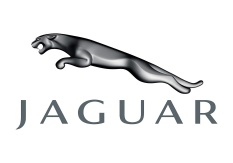 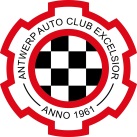 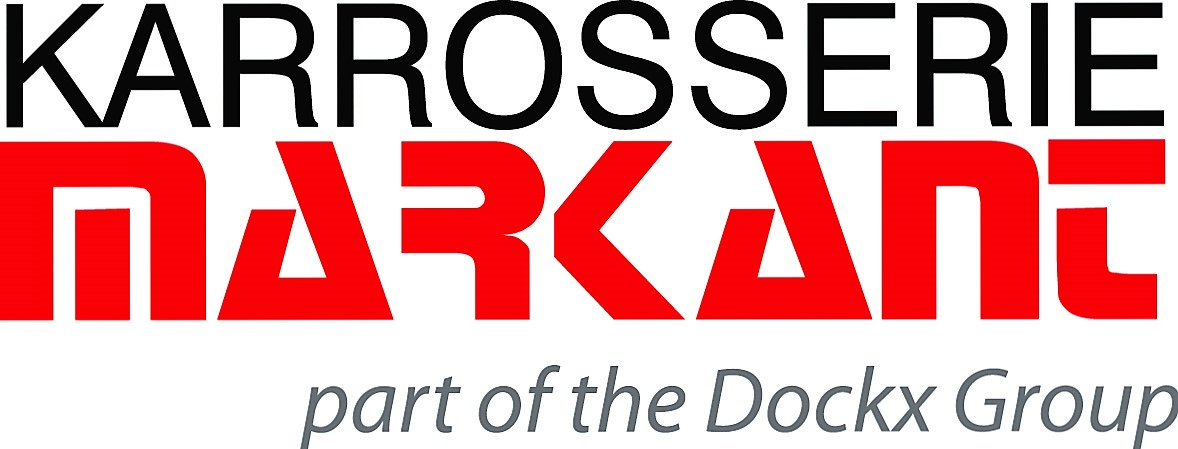 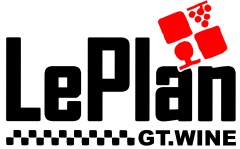 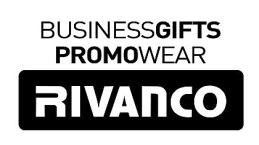                         UITSLAG  GT CARS   EXCELSIOR LE PLAN TOUR 2016Plaatspiloot 1piloot 2autopoints1Van Thielen FilipHolemans WendyPorsche Cayman R48.702Pauls RikClaes KarineAbarth 695 Biposto55.22               3 Theeuws PeterJanssens ChristianPorsche 997 GTS68.894Riket GregoryCarrez OlivierPorsche 94470.955Engelen PatrickDonders PeterPorsche 99772.466Van der Heyden DidierVan der Heyden MarcZenos E10S72.567Declercq FilipVan Den Bosch KenBMW M374.978Denis LucAerts NicoPorsche 911 GT3134.139Obers MichelJanssens GenevihveMorgan 4/4138.0010Smits MarcBroes RenildeAudi TTS162.3911 Seresia LukRené  Porsche GT3 RS227.0612Milpas SylvainDe Tilloux DanielleJaguar S typeDNF131415